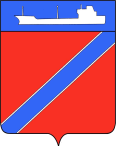 П О С Т А Н О В Л Е Н И ЕАДМИНИСТРАЦИИ ТУАПСИНСКОГО ГОРОДСКОГО ПОСЕЛЕНИЯТУАПСИНСКОГО РАЙОНА              от 29.05.2020                                                                             № 473г. ТуапсеОб утверждении  реестра  муниципальных маршрутов регулярных перевозок на территории Туапсинского городского поселенияВ целях приведения реестра действующих муниципальных маршрутов регулярных перевозок на территории Туапсинского городского поселения в  соответствии  с Федеральным  законом от 13 июля 2015 года № 220-ФЗ             «Об организации регулярных перевозок пассажиров и багажа автомобильным транспортом и городским наземным электрическим транспортом в Российской Федерации и о внесении изменений в отдельные законодательные акты Российской Федерации», Законом Краснодарского края от 21 декабря 2018 года № 3931-КЗ «Об организации регулярных перевозок пассажиров и багажа автомобильным транспортом и городским наземным электрическим транспортом в Краснодарском крае», предписанием Межрегионального управления государственного автодорожного надзора по Краснодарскому краю и Республике Адыгея от 26 марта 2020 года №2045-014                                            п о с т а н о в л я ю:   1.  Утвердить реестр муниципальных маршрутов  регулярных перевозок на территории Туапсинского городского поселения, согласно приложению.2. Управлению экономики, транспорта и торговли (Николенко) администрации Туапсинского городского поселения разместить настоящее постановление на официальном сайте администрации Туапсинского городского поселения в информационно-телекоммуникационной сети «Интернет».          3.   Постановление  администрации  Туапсинского  городского поселения Туапсинского района   от  4  июня  2018  года  № 633  «Об утверждении реестра  муниципальных маршрутов регулярных перевозок на территории города Туапсе»  признать утратившим силу.4. Общему отделу администрации Туапсинского городского поселения (Кот) обнародовать настоящее постановление в установленном порядке.5.  Контроль за выполнением настоящего постановления возложить на заместителя главы администрации Туапсинского городского поселения Туапсинского района А.А. Кенцина.6.  Постановление вступает в силу со дня его обнародования.Исполняющий обязанностиглавы Туапсинскогогородского  поселения Туапсинского района                                                                        М.В. Кривопалов